【書くこと】日常的な話題について、事実や自分の考え、気持ちなどを整理し、簡単な語句や文を用いて、まとまりのある文章を書くことができるかどうかを見る　今年の秋に来日する予定のALTから、あなたに次のようなメールが届きました。メール文を読んで、返信を２０語程度の英語で書きなさい。 Hi! I’m Kalei.  This is my first visit to Fukuoka.  So, I’m very excited. I love Japanese food very much.  I want to eat delicious Japanese food!  What is the most famous Japanese food in Fukuoka? Where can I eat it?  How does it taste?Please tell me about them.＜例＞ Tonkotsu ramen is the most famous in Fukuoka.  There are a lot of ramen restaurants in Fukuoka city.  Ichiran is very famous and popular.  The soup is rich.今年新しく来日したALTのNicole が初めて学校にやってきました。クラスのみんなにお土産を買ってきてくれたようです。次のように尋ねられた時に、あなたはどのように答えますか。理由とともに２０語程度の英語で答えなさい。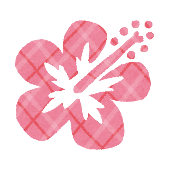 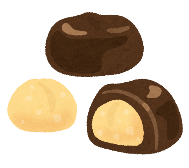 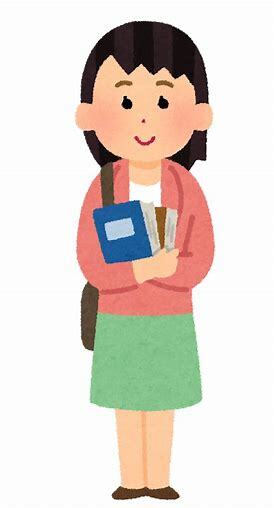 ＜例＞I think keychains are better because some students don’t like chocolates.  We can have keychains with our bags. 